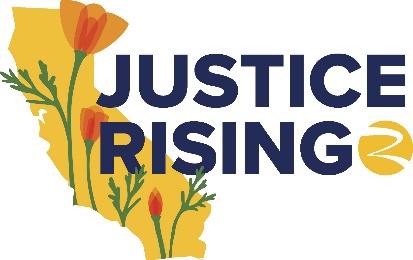 California Natural Resources Agency:Justice Rising Environmental Justice and Equity Summit Breaking Barriers and Connecting CommunitiesMonday, March 18, 2024CNRA Headquarters, 715 P Street, Sacramento CA Registration begins at 9 am and programming from 10:00 – 4:30 pm  Special thanks to the Resources Legacy Fund for its support of the EJ SummitConvening statewide EJ advocates, tribal members and state leadership to discuss the state of environmental justice and equity in California’s natural resource management. The Summit will be a space to build relationships, mutual understanding and inform a new EJ and equity policy across the California Natural Resources Agency (CNRA).Contact: Noaki Schwartz, CNRA Deputy Secretary for Equity and Environmental Justice at Noaki.Schwartz@Resources.Ca.Gov or JusticeRising@Resources.Ca.Gov or (562) 833-5487Agenda9 am – 10 amRegistration Coffee and breakfast reception 10:00 am -10:15 am AuditoriumOpening Remarks CNRA Secretary Wade Crowfoot 10:15 am -10:30 amAuditoriumAgenda Review and Icebreaker10:30 am -10:50 amAuditoriumKeynote: Why Should We Strive for Equity with California’s Natural Resources? Assemblymember Isaac G. Bryan, Chair of the Committee on Natural Resources 10:50 am –12:00 pm Re-envisioning Our Approach to Resource Management Through an Environmental Justice and Equity LensMorning Breakout: Discussions and Listening Sessions on Key Equity TopicsEach attendee selects one panel discussion to join. Options:How to improve meaningful engagement                    2nd Floor, ROOM: 221-AModerator: Department of Conservation Chief Outreach and Engagement Advisor Sarah RubinPanelists: State Parks Director Armando Quintero, Executive Director of Comite Civico del Valle Luis Olmedo, Active San Gabriel Valley Executive Director David Diaz, and State Lands Commission EJ and Tribal Liaison Yessica Ramirez The importance of including and integrating EJ and tribal sections in and throughout policy documents                                               2nd Floor, ROOM: 201Moderator: National Oceanic and Atmospheric Administration Program and Policy Advisor Nicole CropperPanelists: Azul Director Marce Gutierrez-Graudins, Department of Water Resources Tribal Policy Advisor Anecita Agustinez, Coastal Commission Executive Director Kate Huckelbridge, Executive Director Save California Salmon Regina Chichizola and Resources Legacy Fund Vice President for Equity and Justice Veronica EadyFacilitating equitable grantmaking processes to benefit underserved communities                                                                            2nd Floor, ROOM: 221-CModerator: Assistant Deputy Director for Administration and Finance Amanda MartinPanelists: Deputy Secretary Geneva E.B. Thompson, Salted Roots Executive Director Adriana Guerrero, State Parks Deputy Director Sedrick Mitchell, Los Angeles Neighborhood Program Director Anna Gruben and CAL FIRE State Urban Forester Walter PassmoreDiversifying boards and commissions                                  2nd Floor, ROOM: 221-BModerator: Chief Deputy Appointments Secretary Morgan CarvajalPanelists: Ocean Protection Councilmember Alexis Jackson, Board of Forestry and Fire Protection Member Dawn Blake, Coastal Commissioner (EJ Seat) Effie Turnbull-Sanders and California Energy Commissioner Noemi Gallardo12-1 pmLUNCHProvided on site1:00-2:00 pmAuditoriumPanel on the Challenges and Constraints of Advancing Equity and EJ in Government  Moderator: CNRA Secretary Wade CrowfootPanelists: Baldwin Hills & Urban Watersheds Conservancy Executive Officer David McNeill, Central Coast Alliance United for a Sustainable Economy (CAUSE) Co-Executive Director Lucas Zucker, Racial Equity Commission Executive Director Larissa Estes, Redbud Resource Group Executive Director Taylor Pennewell, Asian Pacific Environmental Network (APEN) Policy & Research Director Amee RavalSession 1:2:00-2:40 pmSession 2: 2:40-3:20 pmAfternoon Breakout: Discussion and Listening Session on Key Environmental Justice Topics   Each attendee selects two breakouts to join and provide input on (40 minutes each)Climate Change Action: reducing carbon pollution and protecting people and nature from the climate crisis Moderator: Deputy Secretary for Climate Change Amanda HansenLocation: AuditoriumOutdoor Access: parks, the coast, access to healthy air, water, wildlife and greeningModerator: Deputy Secretary for Tribal Affairs Geneva E.B. Thompson and Coastal Conservancy Executive Officer Amy HutzelLocation: 2nd Floor, 221-BEnvironmental Conservation and Biodiversity: healthy, functioning ecosystems that support biodiversity and local communitiesModerator: Deputy Secretary for Biodiversity and Habitat Meghan Hertel and Assistant Secretary Madeline DrakeLocation: 2nd Floor, 221-CWater Management: access to clean affordable water, human right to waterModerator: Department of Water Resources Deputy Director for Special Initiatives Bianca Sievers and Deputy Secretary for Water Nancy VogelLocation: 2nd Floor, 201Energy: oil and gas, nuclear, renewables, carbon capture, energy efficiency and conservationModerator: Deputy Secretary for Energy Le-Quyen NguyenLocation: 2nd Floor, 221-A3:20-3:35 pmBreak3:35-4 pmPlenary: What Have We Learned & What’s Next? Key Insights and take-aways: Instant polling will be used to gather feedback Dialogue on next steps Context setting from CNRADiscussion at the table level as to next stepsThrough the instant poll each table will suggest three specific next steps/ actions the agency should consider  4-4:20 pmClosing CommentsJose G. Gonzalez, founder Latino Outdoors and Equity Officer East Bay Regional Park District 4:20-4:30 pm Wrap up and Close    5 pmReception at the California Museum1020 O. Street, Sacramento 